FOR IMMEDIATE RELEASE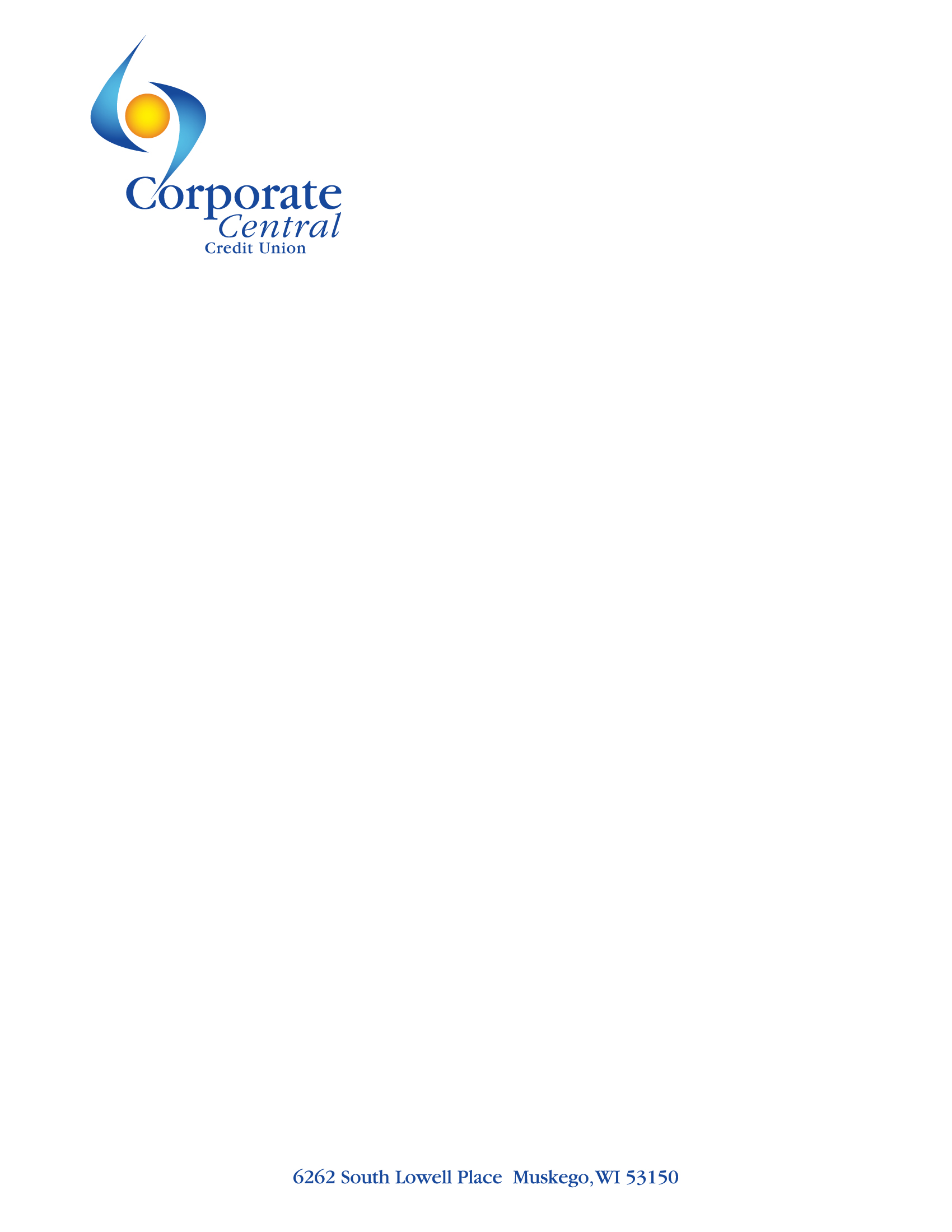 CONTACT:Julie WoloszynMarketing ManagerCorporate Central Credit Union(414) 425-5555Corporate Central Welcomes Pete Xiong as Systems EngineerMILWAUKEE, WI – February 14, 2022 – Corporate Central is proud to announce and welcome Pete Xiong as a Systems Engineer. In this role, Xiong will provide design, installation, migration, and support services for cloud solutions primarily from Microsoft. He will also provide pre-sales support to determine business and technical requirements and then identify appropriate technology solutions. He will stay abreast of emerging technologies and serve as a resource and mentor with team members, while providing ongoing technical support for new and existing technology.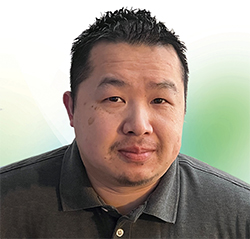 Xiong graduated from the MATC Microcomputer Specialist program and spent over ten years at a manufacturer of highly regulated computer equipment for the medical and simulation markets. Over the last five years, he held the position of lead systems administrator where he oversaw internal technology selection, implementation, and management.“We are thrilled to have Pete join our IT infrastructure team,” said Brian Nowak, Information Technology Director. “His experience and expertise will be incredibly helpful as the demands of our IT team continue to rise.”“I look forward to contributing technology improvements both internally with staff and externally with members,” Xiong said. “I am also looking forward to learning new skills from the system engineer role.”In his free time, Xiong enjoys learning new technologies and ways to implement them in a lab environment. He also enjoys playing games with friends and family.Helping Members to be Wildly SuccessfulAbout Corporate Central Credit UnionCorporate Central Credit Union is a federally insured financial cooperative built on the values of commitment to service, fiscal responsibility, and respect for the individual. We cultivate a culture of respect, ethics, teamwork, and innovation. We are "Helping Members to be Wildly Successful" by delivering industry knowledge and expertise to help credit unions achieve their strategic objectives and compete in today’s evolving financial services industry. We are motivated to passionately serve our members and strive to learn, create, and innovate daily. Please visit corpcu.com to learn more, and follow us on Facebook, LinkedIn, Twitter, and YouTube.